Vekeplan for 2. trinn   Veke 11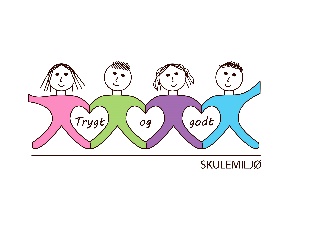 Dette jobbar vi med:                                 VEKE 11Informasjon Hei!Takk for godt oppmøte på foreldremøte. Kjekt å treffe dykk!Denne veka er vi så heldig at vi får besøk av Vegard Markhus gjennom DKS. Han skal presentere ei av bøkene sine som heiter ”Ei kjedeleg bok”. Vi har lese fleire av bøkene hans tidlegare, og han har skrive mange av songane vi har sunge i år. Det blir veldig kjekt å få eit møte med han.Leksa i norsk er i arbeidsboka denne veka.
Ha ei fin veke!Helsing lærarane på 2.trinn.NorskLesestrategi: BO blikk (bilete og overskrift).
Repetert lesingTekst og bilete.
Leseforståing.Språk – og skriveverkstadHøgtlesing og språkleikar
Tema: TeknologiMatematikkTala til 100Telje med tiararTiarar og einararSamanlikningTalfølgerEngelskGetting to know youTema/ KRLEPåske og påsketradisjonarSosial kompetanseTema: Vondt og vanskelegKroppsøving/svømmingArbeid med småreiskap, balløving og leikar.Til tysdagTil onsdagTil torsdagTil fredagTa med skrivebokaTa med matteboka. Symjing: 2AGym Meland Aktiv:2B, 2C, 2DLekser til:Salto arbeidsbok s.22Salto arbeidsbok s.23Multi øvebok s. 79Kan gjere: s. 80